附件1项目编号：            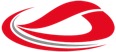 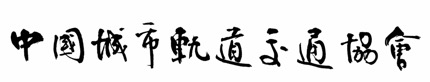 示 范 工 程 申 报 书（试用）示范工程名称：                 申报单位（盖章）：申报时间：   年   月中国城市轨道交通协会编制二〇二一年一月中国城市轨道交通协会示范工程申报书填写说明《中国城市轨道交通协会示范工程申报书》是中国城市轨道交通协会示范工程立项评审的基本文件和主要依据之一，应根据《中国城市轨道交通协会示范工程管理办法》和年度示范工程申报指南，按照申报书规定的格式、栏目及所列标题的要求如实填写，必要时提供相关证明材料。申报书正文文字使用宋体，小四号字，行距不小于18磅，标题和图表文字格式自行设置（建议以黑体、仿宋、楷体为主）。申报书中涉及需签章的部分应打印盖章后生成pdf格式文件上报。如：（1）封面中，申报单位在单位名称处盖章公章；（2）申报单位负责人在“十、申报单位意见”中填写并签名，加盖申报单位公章。《中国城市轨道交通协会示范工程申报书》具体填写要求如下：（一）封面1. 项目编号：由智慧办统一填写。 2. 示范工程名称：应紧紧围绕项目核心创新技术内容，简明、准确地反映出创新技术内容和特征，项目名称中一般不使用XX研究、企业名称等字样。不超过30个汉字。3.申报单位：指具有法人资格的申报单位。并加盖申报单位公章，扫描成pdf格式后提交。4.申报时间：指向智慧办提交申报材料的时间。（二）内容（其中一至十一项由申报单位填写）一、基本情况1.所属领域：申报单位根据所报示范工程所属专业领域进行勾选。2.创新类别：申报单位根据所报示范工程中的创新技术进行勾选，应不少于三项。3.符合《智慧城轨示范工程项目指南xxxx年》所列重点方向和主要内容：申报单位填写所报示范工程符合当年协会发布的《智慧城轨示范工程项目指南》中具体条、款、目的编号。二、工程概况应包含示范工程项目的相关国内外现状、示范意义、必要性等内容。限500字。三、依托工程概况符合1条及以上经国家（或符合国家审批政策的地方）审批的城轨线路（或项目）作为依托工程。四、主要示范应用技术内容、预期目标成果、主要考核指标等应对示范工程项目的主要技术内容、预期目标成果、主要考核指标等进行全面阐述，凡涉及该项目技术实质内容的说明、论证及实验结果等，均应直接叙述，一般不应采取见**附件的表达形式，必要的图示须就近插入相应的正文中，不宜另附。限1000字。五、主要创新关键核心技术等主要创新关键核心技术是评价该项目是否符合示范工程立项条件的主要依据，主要创新关键核心技术应按照重要程度排序，并逐项说明该科技创新的具体内容，该部分内容不超过1200字。凡涉及该项技术实质内容的说明、论证及实验结果等，均应直接叙述，一般不应采取见“XX附件”的表达形式，必要的图示应就近插入相应的正文中，不宜另附。六、示范技术方案、技术路线和技术措施。应对示范工程项目的总体思路、技术方案、技术路线、技术措施等进行全面阐述，凡涉及该项目技术实质内容的说明、论证及实验结果等，均应直接叙述，一般不应采取见**附件的表达形式，必要的图示须就近插入相应的正文中，不宜另附。限2000字。七、工程实施和推广计划应对示范工程的实施和推广计划进行全面阐述，限1000字。八、创新技术应用、推广价值和综合效益分析1.创新技术应用：应就项目的生产、应用、推广情况及预期应用前景进行阐述。限800字。2.经济效益：申报单位及其他应用单位产生的经济效益。应以主要生产、应用单位财务部门核准的数额为基本依据，反映所取得的新增直接效益。限800字。3.社会效益：是指项目在推动中国城市轨道交通科学技术进步，提高国家城市轨道交通综合实力；保障城市轨道交通生产、运营安全；改善人民物质、文化、生活及健康水平、提高国民科学文化素质和培养人才等方面所起的作用。限800字。九、示范工程申报单位概况申报单位填写本单位概况包括人员组成、技术力量、设备条件、固定资产、年产值等情况以及在所报示范工程中承担的工作内容等。各参加单位填写本单位概况，内容同上。每单位概况限300字。十、示范工程主要参加人员填写示范工程主要参加人员的单位、职务、职称、在所报工程中承担的主要任务。十一、申报单位意见申报单位负责人对所报工程的申报材料内容进行确认，同意申报并确认以上所填内容，在“负责人”处签字，打印后加盖申报单位公章。十二、形式审查意见智慧办对申报材料进行形式审查。形式审查应对申报程序、示范工程方向、申报单位资格、申报材料、示范技术标准化应用技术文件和计算机应用软件编制计划、同类工程推广应用情况、创新技术编制计划等主要内容的合规性进行审查。形式审查通过，由智慧办负责人签字，并加盖公章；形式审查不通过，返回申报单位，修改后重新提交智慧办进行审查。十三、技术审查意见由智慧办委托专家学术委会同装备自主化委员会、信息化专委会和其他相关二级机构共同办理，按照科学、公平、择优的原则，组织专家组进行技术审查。技术审查应对示范工程可行性报告的示范技术基本条件、综合示范创新技术、专项示范创新技术、单项示范创新技术中关键技术及成套技术等主要内容的技术性进行审查。必要时，可进行现场实际考察。由专家组填写技术审查意见，专家组长签字。十四、综合审查意见智慧办综合专家意见填写综合审查意见，明确同意与否，由智慧办负责人签字并加盖公章。研提示范工程方案报领导小组及协会办公会审定。中国城市轨道交通协会示 范 工 程 申 报 书                                                             填表日期：     年   月   日一、基本情况一、基本情况一、基本情况一、基本情况一、基本情况一、基本情况一、基本情况一、基本情况一、基本情况一、基本情况工程名称工程名称工程名称申报单位申报单位申报单位联系人联系人联系人联系电话联系电话示范工程级别示范工程级别示范工程级别国家级        协会级国家级        协会级国家级        协会级国家级        协会级国家级        协会级国家级        协会级国家级        协会级所属领域所属领域所属领域规划设计 工程建设 运营服务 装备制造 安全运维 资源经营 信息化规划设计 工程建设 运营服务 装备制造 安全运维 资源经营 信息化规划设计 工程建设 运营服务 装备制造 安全运维 资源经营 信息化规划设计 工程建设 运营服务 装备制造 安全运维 资源经营 信息化规划设计 工程建设 运营服务 装备制造 安全运维 资源经营 信息化规划设计 工程建设 运营服务 装备制造 安全运维 资源经营 信息化规划设计 工程建设 运营服务 装备制造 安全运维 资源经营 信息化创新类别创新类别创新类别智慧乘客服务  智能运输组织  智能能源系统  智能列车运行  智能技术装备  智能基础设施  智能运维安全  智慧网络管理  城轨云与大数据平台  智慧城轨标准体系智慧乘客服务  智能运输组织  智能能源系统  智能列车运行  智能技术装备  智能基础设施  智能运维安全  智慧网络管理  城轨云与大数据平台  智慧城轨标准体系智慧乘客服务  智能运输组织  智能能源系统  智能列车运行  智能技术装备  智能基础设施  智能运维安全  智慧网络管理  城轨云与大数据平台  智慧城轨标准体系智慧乘客服务  智能运输组织  智能能源系统  智能列车运行  智能技术装备  智能基础设施  智能运维安全  智慧网络管理  城轨云与大数据平台  智慧城轨标准体系智慧乘客服务  智能运输组织  智能能源系统  智能列车运行  智能技术装备  智能基础设施  智能运维安全  智慧网络管理  城轨云与大数据平台  智慧城轨标准体系智慧乘客服务  智能运输组织  智能能源系统  智能列车运行  智能技术装备  智能基础设施  智能运维安全  智慧网络管理  城轨云与大数据平台  智慧城轨标准体系智慧乘客服务  智能运输组织  智能能源系统  智能列车运行  智能技术装备  智能基础设施  智能运维安全  智慧网络管理  城轨云与大数据平台  智慧城轨标准体系符合《示范工程项目指南xxxx年》重点方向和主要内容符合《示范工程项目指南xxxx年》重点方向和主要内容符合《示范工程项目指南xxxx年》重点方向和主要内容符合《示范工程项目指南xxxx年》重点方向和主要内容符合《示范工程项目指南xxxx年》重点方向和主要内容符合《示范工程项目指南xxxx年》重点方向和主要内容符合《示范工程项目指南xxxx年》重点方向和主要内容符合《示范工程项目指南xxxx年》重点方向和主要内容__条 __款 __目 __条 __款 __目 二、工程概况（国内外现状，示范意义、必要性等）（500字以内）。二、工程概况（国内外现状，示范意义、必要性等）（500字以内）。二、工程概况（国内外现状，示范意义、必要性等）（500字以内）。二、工程概况（国内外现状，示范意义、必要性等）（500字以内）。二、工程概况（国内外现状，示范意义、必要性等）（500字以内）。二、工程概况（国内外现状，示范意义、必要性等）（500字以内）。二、工程概况（国内外现状，示范意义、必要性等）（500字以内）。二、工程概况（国内外现状，示范意义、必要性等）（500字以内）。二、工程概况（国内外现状，示范意义、必要性等）（500字以内）。二、工程概况（国内外现状，示范意义、必要性等）（500字以内）。三、依托工程概况（符合1条及以上经国家（或符合国家审批政策的地方）审批的城轨线路（或项目）作为依托工程。）三、依托工程概况（符合1条及以上经国家（或符合国家审批政策的地方）审批的城轨线路（或项目）作为依托工程。）三、依托工程概况（符合1条及以上经国家（或符合国家审批政策的地方）审批的城轨线路（或项目）作为依托工程。）三、依托工程概况（符合1条及以上经国家（或符合国家审批政策的地方）审批的城轨线路（或项目）作为依托工程。）三、依托工程概况（符合1条及以上经国家（或符合国家审批政策的地方）审批的城轨线路（或项目）作为依托工程。）三、依托工程概况（符合1条及以上经国家（或符合国家审批政策的地方）审批的城轨线路（或项目）作为依托工程。）三、依托工程概况（符合1条及以上经国家（或符合国家审批政策的地方）审批的城轨线路（或项目）作为依托工程。）三、依托工程概况（符合1条及以上经国家（或符合国家审批政策的地方）审批的城轨线路（或项目）作为依托工程。）三、依托工程概况（符合1条及以上经国家（或符合国家审批政策的地方）审批的城轨线路（或项目）作为依托工程。）三、依托工程概况（符合1条及以上经国家（或符合国家审批政策的地方）审批的城轨线路（或项目）作为依托工程。）四、主要示范应用技术内容、预期目标成果、主要考核指标等。四、主要示范应用技术内容、预期目标成果、主要考核指标等。四、主要示范应用技术内容、预期目标成果、主要考核指标等。四、主要示范应用技术内容、预期目标成果、主要考核指标等。四、主要示范应用技术内容、预期目标成果、主要考核指标等。四、主要示范应用技术内容、预期目标成果、主要考核指标等。四、主要示范应用技术内容、预期目标成果、主要考核指标等。四、主要示范应用技术内容、预期目标成果、主要考核指标等。四、主要示范应用技术内容、预期目标成果、主要考核指标等。四、主要示范应用技术内容、预期目标成果、主要考核指标等。五、主要创新关键核心技术等。五、主要创新关键核心技术等。五、主要创新关键核心技术等。五、主要创新关键核心技术等。五、主要创新关键核心技术等。五、主要创新关键核心技术等。五、主要创新关键核心技术等。五、主要创新关键核心技术等。五、主要创新关键核心技术等。五、主要创新关键核心技术等。六、示范技术方案、技术路线和技术措施。六、示范技术方案、技术路线和技术措施。六、示范技术方案、技术路线和技术措施。六、示范技术方案、技术路线和技术措施。六、示范技术方案、技术路线和技术措施。六、示范技术方案、技术路线和技术措施。六、示范技术方案、技术路线和技术措施。六、示范技术方案、技术路线和技术措施。六、示范技术方案、技术路线和技术措施。六、示范技术方案、技术路线和技术措施。七、工程实施和推广计划。七、工程实施和推广计划。七、工程实施和推广计划。七、工程实施和推广计划。七、工程实施和推广计划。七、工程实施和推广计划。七、工程实施和推广计划。七、工程实施和推广计划。七、工程实施和推广计划。七、工程实施和推广计划。八、创新技术应用、推广价值和综合效益分析。八、创新技术应用、推广价值和综合效益分析。八、创新技术应用、推广价值和综合效益分析。八、创新技术应用、推广价值和综合效益分析。八、创新技术应用、推广价值和综合效益分析。八、创新技术应用、推广价值和综合效益分析。八、创新技术应用、推广价值和综合效益分析。八、创新技术应用、推广价值和综合效益分析。八、创新技术应用、推广价值和综合效益分析。八、创新技术应用、推广价值和综合效益分析。九、示范工程申报单位概况（各参加单位简介300字内）九、示范工程申报单位概况（各参加单位简介300字内）九、示范工程申报单位概况（各参加单位简介300字内）九、示范工程申报单位概况（各参加单位简介300字内）九、示范工程申报单位概况（各参加单位简介300字内）九、示范工程申报单位概况（各参加单位简介300字内）九、示范工程申报单位概况（各参加单位简介300字内）九、示范工程申报单位概况（各参加单位简介300字内）九、示范工程申报单位概况（各参加单位简介300字内）九、示范工程申报单位概况（各参加单位简介300字内）十、示范工程主要参加人员十、示范工程主要参加人员十、示范工程主要参加人员十、示范工程主要参加人员十、示范工程主要参加人员十、示范工程主要参加人员十、示范工程主要参加人员十、示范工程主要参加人员十、示范工程主要参加人员十、示范工程主要参加人员序号姓名工作单位工作单位职务职务职称职称职称本项目工作分工十一、申报单位意见（牵头单位填写）负责人：                            单 位 盖 章 年   月   日十一、申报单位意见（牵头单位填写）负责人：                            单 位 盖 章 年   月   日十一、申报单位意见（牵头单位填写）负责人：                            单 位 盖 章 年   月   日十一、申报单位意见（牵头单位填写）负责人：                            单 位 盖 章 年   月   日十一、申报单位意见（牵头单位填写）负责人：                            单 位 盖 章 年   月   日十一、申报单位意见（牵头单位填写）负责人：                            单 位 盖 章 年   月   日十一、申报单位意见（牵头单位填写）负责人：                            单 位 盖 章 年   月   日十一、申报单位意见（牵头单位填写）负责人：                            单 位 盖 章 年   月   日十一、申报单位意见（牵头单位填写）负责人：                            单 位 盖 章 年   月   日十一、申报单位意见（牵头单位填写）负责人：                            单 位 盖 章 年   月   日十二、形式审查意见（智慧城轨建设领导小组办公室填写） 负责人：                               单 位 盖 章年   月   日十二、形式审查意见（智慧城轨建设领导小组办公室填写） 负责人：                               单 位 盖 章年   月   日十二、形式审查意见（智慧城轨建设领导小组办公室填写） 负责人：                               单 位 盖 章年   月   日十二、形式审查意见（智慧城轨建设领导小组办公室填写） 负责人：                               单 位 盖 章年   月   日十二、形式审查意见（智慧城轨建设领导小组办公室填写） 负责人：                               单 位 盖 章年   月   日十二、形式审查意见（智慧城轨建设领导小组办公室填写） 负责人：                               单 位 盖 章年   月   日十二、形式审查意见（智慧城轨建设领导小组办公室填写） 负责人：                               单 位 盖 章年   月   日十二、形式审查意见（智慧城轨建设领导小组办公室填写） 负责人：                               单 位 盖 章年   月   日十二、形式审查意见（智慧城轨建设领导小组办公室填写） 负责人：                               单 位 盖 章年   月   日十二、形式审查意见（智慧城轨建设领导小组办公室填写） 负责人：                               单 位 盖 章年   月   日十三、技术审查意见（专家组填写）专家组组长（签字）：年   月   日十三、技术审查意见（专家组填写）专家组组长（签字）：年   月   日十三、技术审查意见（专家组填写）专家组组长（签字）：年   月   日十三、技术审查意见（专家组填写）专家组组长（签字）：年   月   日十三、技术审查意见（专家组填写）专家组组长（签字）：年   月   日十三、技术审查意见（专家组填写）专家组组长（签字）：年   月   日十三、技术审查意见（专家组填写）专家组组长（签字）：年   月   日十三、技术审查意见（专家组填写）专家组组长（签字）：年   月   日十三、技术审查意见（专家组填写）专家组组长（签字）：年   月   日十三、技术审查意见（专家组填写）专家组组长（签字）：年   月   日十四、综合审查意见（智慧城轨建设领导小组办公室填写，签批是否同意报协会办公会）负责人：                              单 位 盖 章 年   月   日十四、综合审查意见（智慧城轨建设领导小组办公室填写，签批是否同意报协会办公会）负责人：                              单 位 盖 章 年   月   日十四、综合审查意见（智慧城轨建设领导小组办公室填写，签批是否同意报协会办公会）负责人：                              单 位 盖 章 年   月   日十四、综合审查意见（智慧城轨建设领导小组办公室填写，签批是否同意报协会办公会）负责人：                              单 位 盖 章 年   月   日十四、综合审查意见（智慧城轨建设领导小组办公室填写，签批是否同意报协会办公会）负责人：                              单 位 盖 章 年   月   日十四、综合审查意见（智慧城轨建设领导小组办公室填写，签批是否同意报协会办公会）负责人：                              单 位 盖 章 年   月   日十四、综合审查意见（智慧城轨建设领导小组办公室填写，签批是否同意报协会办公会）负责人：                              单 位 盖 章 年   月   日十四、综合审查意见（智慧城轨建设领导小组办公室填写，签批是否同意报协会办公会）负责人：                              单 位 盖 章 年   月   日十四、综合审查意见（智慧城轨建设领导小组办公室填写，签批是否同意报协会办公会）负责人：                              单 位 盖 章 年   月   日十四、综合审查意见（智慧城轨建设领导小组办公室填写，签批是否同意报协会办公会）负责人：                              单 位 盖 章 年   月   日